راهنمای تهیه و تنظیم طرح تحقیق (proposal) با توجه به اجزاء اصلی و فرعیبه ترتیب: در یکی دو صفحه اولیه طرح: موضوع تحقیق، نوع تحقیق، نام و نامخانوادگی محقق (دانشجو)، نام و مشخصات استادان راهنما و مشاور (و احتمالاً نکاتی مثل سوابق پژوهشی و وابستگی شغلی محقق) معرفی می شود. در این قسمت به خاطر اهمیت موضوع تحقیق، تأکید می شود که عنوان تحقیق باید با کوتاه ترین و روشنترین عبارات، بیانگر موضوع اصلی پژوهش بوده و در صورت لزوم، قلمرو جمعیتی و مکانی تحقیق در آن منعکس می شود. گفته شود عنوان تحقیق ترجیحاً از10 کلمه بیشتر نباشد.بیان مسئله تحقیق شامل: بازکردن موضوع تحقیق و بیان وسعت و بار مسئله تحقیق (حتیالمقدور مستند باشد)، ذکر نیازهای مرتبط با مسئله و ابعاد مسئلهآمیز آن، عوامل اقتصادی- اجتماعی مؤثر بر مسئله و پیامدهای احتمالی آن، چه       اقدامهایی در برخورد با مسئله تاکنون صورت گرفته، این موضوع شامل چه گروهها و چه بخشهایی از جامعه میشود؟ یادآوری این که ذکر مطالب بدیهی، کلیگویی و تکرار مطب و همچنین مقدمه چینی برای بیان مسئله لازم نیست. بیان اهمیت و ضرورت انجام تحقیق موردنظر: ذکر مناسبت و اولویت تحقیق و این که با این تحقیق چه مجهولی، معلوم می شود. یادآوری اینکه در این قسمت، دفاع از اهمیت موضوع تحقیق چندان مدنظر نیست بلکه باید به اهمیت انجام تحقیق درباره این موضوع تأکید شده. اهداف تحقیق: در قالب یک یا دو هدف کلی و چند هدف ویژه یا فرعی. یادآوری، اهداف پژوهش مورد نظر ذکر شود و ذکر پیشنهادهایی که پس از انجام تحقیق، به صورت راهبردهای اجرایی به دست می آید مورد نظر نیست. مبانی نظری و تحقیقات پیشین: ذکر مبانی نظری و تحقیقات پیشین، پشتوانه علمی تحقیق است. در این قسمت محقق مروری بر نظریه های مرتبط با موضوع تحقیق کرده و در صورت امکان ذکر میکند که کدام رویکرد یا چارچوب نظری، خاستگاه اصلی تحقیق خواهد بود. سپس منابع و کارهای تحقیقی دیگران (احتمالاً خارجی و داخلی) را به طور انتقادی و خیلی مختصر مرور کرده تا معلوم شود چه ارتباطی با تحقیق ویژه موردنظر دارند. یادآوری: معرفی منابع و پیشینه تحقیق به صورت فهرست منابع، کافی نیست، در عین حال بررسی مفصل آنها هم لازم نیست.فرضیه های تحقیق: نخست پژوهشگر منابع تدوین فرضیه (نظریه و یا اقتباسی که از تحقیقات قبلی می کند) ذکر       مینماید، سپس فرضیه ها به صورت جمله خبری (نه سئوالی و نه با بیان منفی) و بر پایه متغیرها و یا رابطه پیش بینی شده بین آنها به روشنی ذکر میشود. پژوهشگر بعد از تدوین فرضیه ها، به منابع اخذ فرضیه (ها) اشاره میکند. در این مبحث متغیرهای علّی تعیین میگردد و اگر به مقیاس وشاخصهایی نیاز باشد، معرفی می گردد. یادآوری: برخی تحقیقات توصیفی نیاز به فرضیه ندارد، بلکه به جای آن پرسشهایی اصولی و محوری در جهت اهداف تحقیق تنظیم میشود به طوری که مسیر تحقیق را نشان میدهد.  روش تحقیق (متدولوژی): نوع روش مطالعه (میدانی، پیمایشی، ...)؛ معرفی جمعیت آماری یا واحدهای مورد مطالعه و تحدید جمعیت آماری در صورت لزوم از طریق نمونهگیری (به روش نمونهگیری اشاره شود)؛ روش مقتضی جهت جمعآوری دادهها (تکنیک جمعآوری دادهها نظیر پرسشنامه، مصاحبه ... معرفی شود)، روش تجزیه و تحلیل مناسب با هر کدام از فرضیه به تکنیک به طور مشخص روشن شود.مراحل و شیوه های اجرای طرح تحقیق: معرفی نیروی انسانی لازم، زمان بندی مراحل انجام تحقیق و برآورد هزینهها.معرفی خلاصه طرح ذکر منابع استفاده شده (در صورت لزوم)فونت مورد استفاده برای این متن B Nazanin 13  می باشد.  و صفحات چاپ شده برای ارایه به گره پشت و رو باشد.دانشكده هنر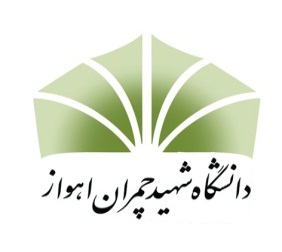 طرح پژوهشي پايان نامههاي كارشناسي ارشد(پيشنهاد موضوع پايان نامه )نام ونام خانوادگي دانشجو: شماره دانشجوئي:  رشته تحصيلي: گرايش تحصيلي:	             دوره روزانه            دوره شبانه             پرديس تعداد واحدهاي گذرانده:  تعداد واحدهاي باقيمانده: آدرس اهواز: آدرس شهرستان:در صورت بورسيه بودن نام سازمان بورسدهنده:  در صورت معرفي شدن براي دورههاي آموزشي كاربردي، نام سازمان معرفيكننده:عنوان پاياننامه:عنوان انگليسي: نوع تحقيق:                 بنيادي (نظری ناب)               توسعهای                 كاربردي               ارزیابی2 - اجزای طرح تحقیق:2-1-بیان مسأله:2-2-ضرورت و اولویت تحقیق:2-3-اهداف تحقیق:2-4- چارچوب نظری و پیشینه تحقیق:1-2-4- چارچوب نظري:2-2-4- پيشينه تحقيق:  2-5- پرسشها یا فرضیه های تحقیق:2-6- تعریف مفهومی و عملیاتی متغیرهای تحقیق:2-7- روش تحقیق: 2-7-1- نوع روش مطالعه:2-7-2- جمعیت آماری، روش نمونهگیری و حجم نمونه:2-7-3- روش جمعآوری دادهها:2-7-4- روش تجزیه و تحلیل دادهها:2-7-5- قلمرو مکانی و زمانی تحقیق:	 2-8- مدت زمان مورد نیاز برای انجام تحقیق:2-9- در صورت كاربردي بودن طرح چه سازمانهايي ميتوانند از نتايج تحقيق استفاده نمايند:2-10- سازمانهاييكه در انجام پژوهش همكاري مي نمايند:2-11- فهرست منابع:2-12- نظر شورای تحصیلات تکمیلی دانشکده:    تصویب شد.    با انجام اصلاحات زیر تصویب شد.    پس از انجام اصلاحات زیر مجدداً در شورا مطرح می شود.    تصویب نشد.اصلاحات لازم:اصلاحات خواسته شده توسط دانشجو انجام گرفته است. 								استاد راهنما .........................................................								معاون آموزشی و تحصیلات تکمیلی ........................................................1-اطلاعات مربوط به اساتیدراهنما و مشاور:1-اطلاعات مربوط به اساتیدراهنما و مشاور:1-اطلاعات مربوط به اساتیدراهنما و مشاور:1-اطلاعات مربوط به اساتیدراهنما و مشاور:1-اطلاعات مربوط به اساتیدراهنما و مشاور:1-اطلاعات مربوط به اساتیدراهنما و مشاور:تذكر: جدول زیر به صورت پيشنهادي توسط دانشجو تكميل ميگردد. بديهي است تصميم نهايي موکول به نظر گروه و کمیته تحصيلات تكميلي دانشكده خواهد بود. تذكر: جدول زیر به صورت پيشنهادي توسط دانشجو تكميل ميگردد. بديهي است تصميم نهايي موکول به نظر گروه و کمیته تحصيلات تكميلي دانشكده خواهد بود. تذكر: جدول زیر به صورت پيشنهادي توسط دانشجو تكميل ميگردد. بديهي است تصميم نهايي موکول به نظر گروه و کمیته تحصيلات تكميلي دانشكده خواهد بود. تذكر: جدول زیر به صورت پيشنهادي توسط دانشجو تكميل ميگردد. بديهي است تصميم نهايي موکول به نظر گروه و کمیته تحصيلات تكميلي دانشكده خواهد بود. تذكر: جدول زیر به صورت پيشنهادي توسط دانشجو تكميل ميگردد. بديهي است تصميم نهايي موکول به نظر گروه و کمیته تحصيلات تكميلي دانشكده خواهد بود. تذكر: جدول زیر به صورت پيشنهادي توسط دانشجو تكميل ميگردد. بديهي است تصميم نهايي موکول به نظر گروه و کمیته تحصيلات تكميلي دانشكده خواهد بود. سمتنام و نام خانوادگيتخصص يا رشتهرتبه علميتعداد پایان نامههای در دست راهنماییامضاءاستاد راهنمااستاد استاد